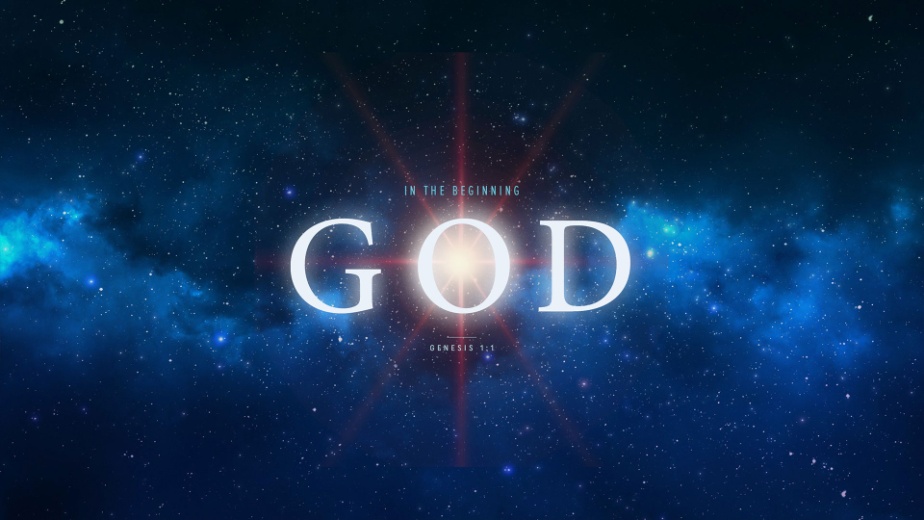 Genesis 2:23-241.	LeavePhysicallyLeave father and mother and form a New familyEmotionallyYour home is where your Spouse is2.	CleaveNot to divide or split but to adhere firmly and closely, clingBe United to One AnotherGod plans to Super Glue husband & wife togetherWhat God has joined together, let no one SeparateDo not Break the union God has given youAfter you Cleave, you do not LeaveYou will find out it is not Worth the price you paid3.	Become One FleshCommitmentMarriage is not based on Feelings but on ChoicesCovenantWhen you marry, you make your Vow before GodIntimacyGod’s Plan: Grow together Spiritually, Emotionally, then PhysicallyDon’t start your relationship BackwardsHonolulu Assembly of God  In the Beginning God!  August 9, 2018